MELANO5 ½-Zimmer-Dorfhausan ruhiger, zentraler Lage im Dorfzentrum…………………………………………….…………..………………..…..……………………..……….casa ticinese di 5 ½ localiin una posizione tranquilla nel nucleo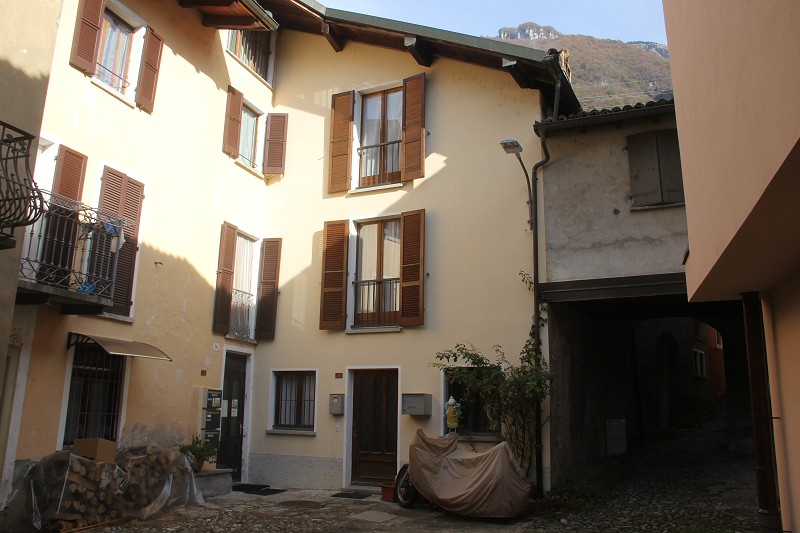                                             4180/1782Fr. 480‘000.--Ubicazione     Regione: MendrisiottoLocalità: 6818 Melano, Via Contrada 20Informazione sull’immobile                                                       Tipo dell’immobile: casa nel nucleo di 5 ½ localiSuperficie terreno: ca. 50 m2Superficie abitabile: ca. 120 m2Rinnovazioni: siBalcone: 1Piani: 3Posteggi: comunaliLocali: 5Bagno/doccia/WC: 3                            Riscaldamento: camino, forno pellet e 2 riscaldamenti elettriciPosizione: molto tranquillo nel nucleoVista lago: noScuole: si                                                Possibilità d’acquisti: siMezzi pubblici: si                                     Distanza prossima città: 4 kmDistanza autostrada: 4 kmDescrizione dell’immobile    Questa casa di 5 ½ locali si trova nel nucleo di Melano alla Via Contrada 20.L’edificio è in buono stato e l’arredamento interno è ben tenuto e ristrutturato. La casa comprende nel piano terra di una cucina con ripostiglio e un WC. Nel primo piano si trovano una camera con una mansarda sopra, un bagno/WC, un balcone e un ripostiglio. Nel secondo piano ci sono un soggiorno con cucina e un bagno/doccia/WC.L’appartamento non è raggiungibile in macchina. Ci sono posteggi pubblici molto vicino. Il tragitto per l’autostrada A2 a Mendrisio o Bissone dura cinque minuti. Tramite bus, ferrovia o battello si può raggiungere la città di Lugano, Mendrisio e Chiasso. Tutte le scuole e diverse possibilità d’acquisti si trovano a Melano. Inoltre vi sono centri commerciali nella vicina Ceresio, Varese e Como sul confine. Standort     Region: 	MalcantoneOrtschaft: 	6818 MelanoObjekt Typ: 	5 ½-Zimmer-Dorfhaus, Via Contrada 20Lage: 	ruhige, zentrale Lage	Renovationen:	jaZustand:	gutGrundstückfläche: 	ca. 40 m2Wohnfläche:	ca. 120 m2Stockwerke:	3Zimmer:	5Bad/WC:	2sep. WC:	1Parkplätze: 	öffentliche ParkplätzeHeizung: 	Kamin, Pelletofen und zwei ElektroofenZweitwohnsitz möglich:	jaEinkaufsmöglichkeiten:	jaDistanz zur nächsten Stadt:  4 kmDistanz Autobahn: 	4 kmObjektbeschreibungDieses 5 ½-Zimmer-Dorfhaus liegt im Dorfkern von Melano an der Via Contrada 20.Das ältere Gebäude befindet sich in einem guten Zustand und wurde kürzlich im Innenbereich erneuert. Es verfügt über einen speziellen, verwinkelten Grundriss und erstreckt sich auf drei Stockwerke.Im Erdgeschoss befinden sich die Küche mit einem kleinen Wohn-/Essbereich und Kaminofen und einem Abstellraum. Eine Treppe führt über eine Zwischenetage mit separatem WC und kleiner Waschecke sowie Abstellraum hinauf zum 1.Obergeschoss. Dort ist ein Zimmer mit grossem Bad eingebaut. Über eine schmale Treppe gelangt man in das heimelige Dachzimmer Süd. Ein weiteres Dachzimmer befindet sich im westlichen Teil des Hauses und verfügt über eine Küche sowie ein gemütliches, abgeschrägtes Zimmer, ein Bad/Dusche/WC sowie einen Estrichbereich. Ein kleiner Innenbalkon vervollständigt das verwinkelte Haus. Die Liegenschaft ist mit dem Auto nicht direkt erreichbar. Öffentliche Parkplätze befinden sich in unmittelbarer Nähe beim Dorfeingang von Melano. Lugano liegt ca. zehn Fahrminuten und Mendrisio fünf Minuten entfernt. Die Autobahn A2 in Bissone oder Mendrisio erreicht man in fünf Minuten. Im Dorf gibt es Schulen und Einkaufsgeschäfte. Im nahen Mendrisio und Chiasso sowie in den italienischen Grenzorten befinden sich grössere Einkaufszentren.           Eingang mit Wohn-/Essbereich und Küche          entrata, soggiorno/pranzo e cucina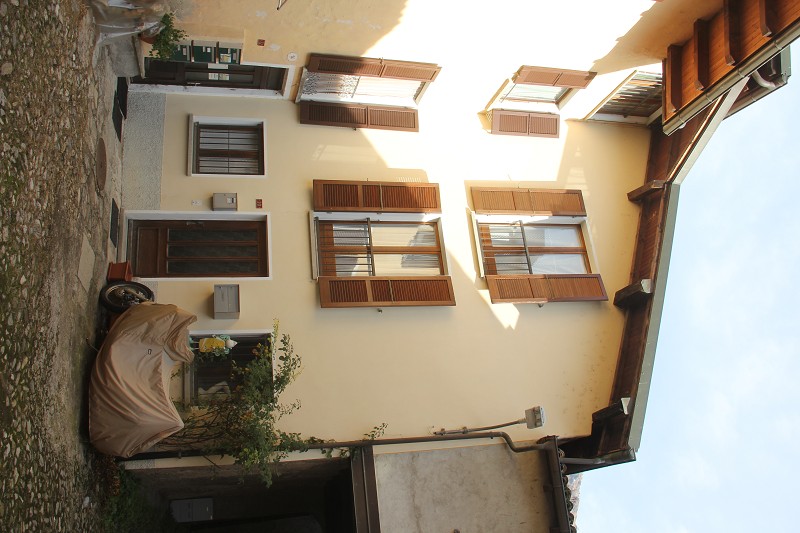 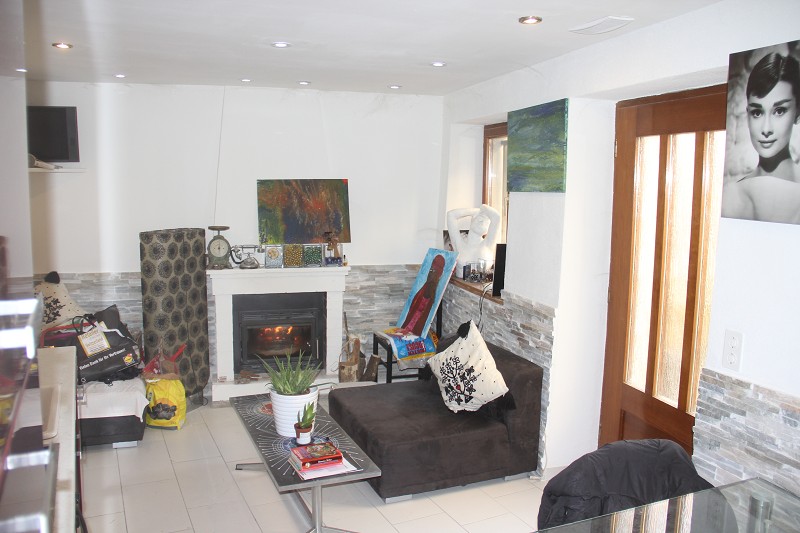 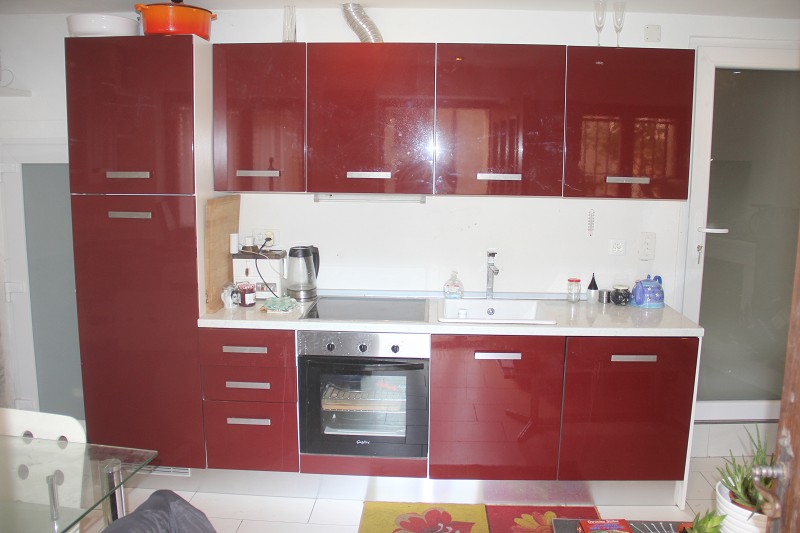 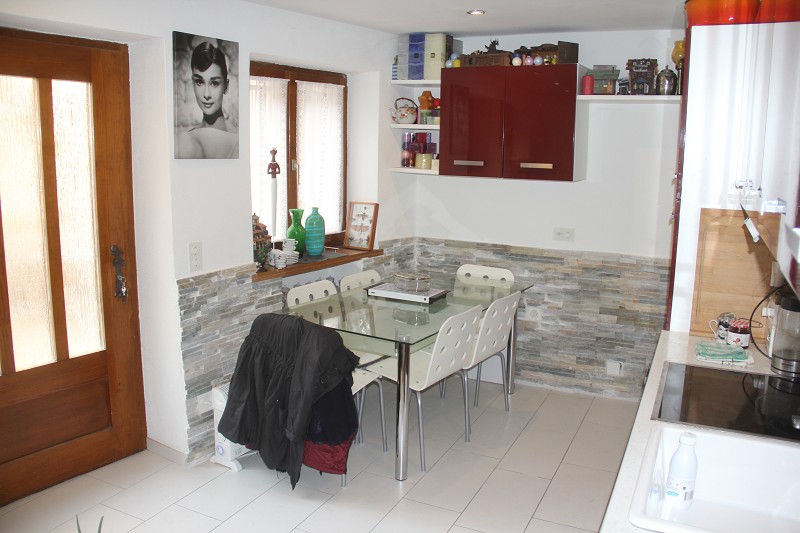 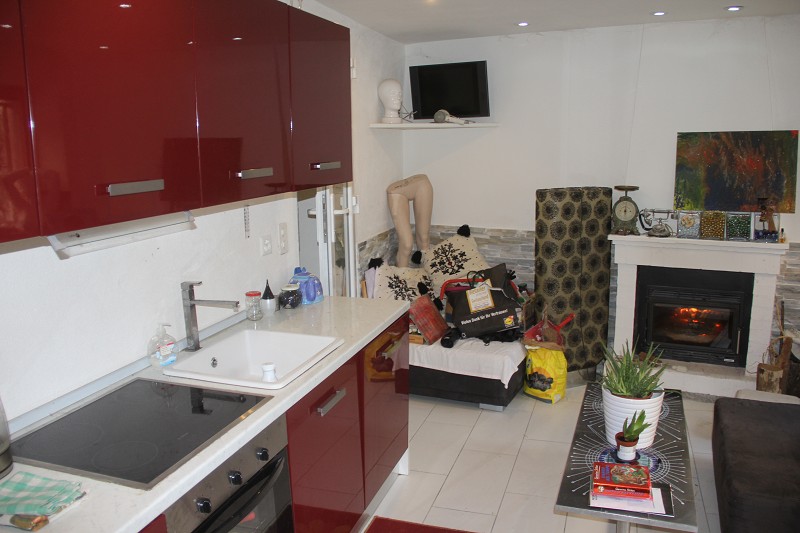 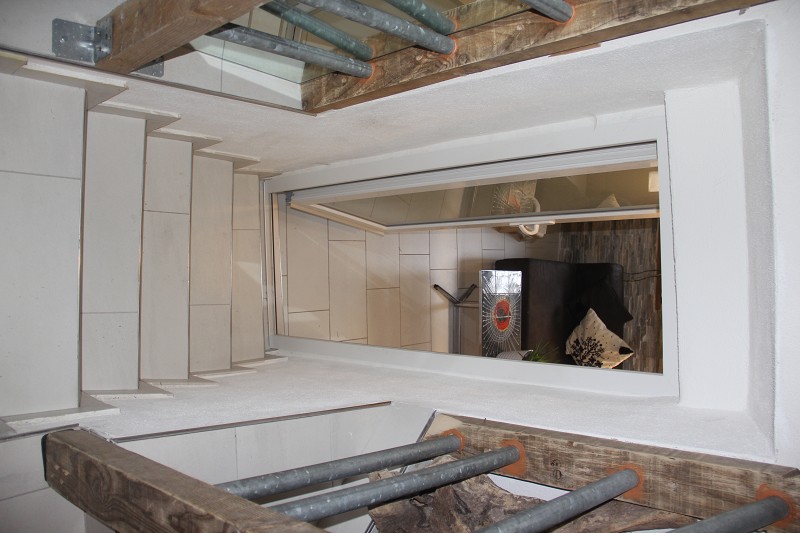                    WC und 1.OG mit Bad und Zimmer        WC, 1°piano: bagno e camera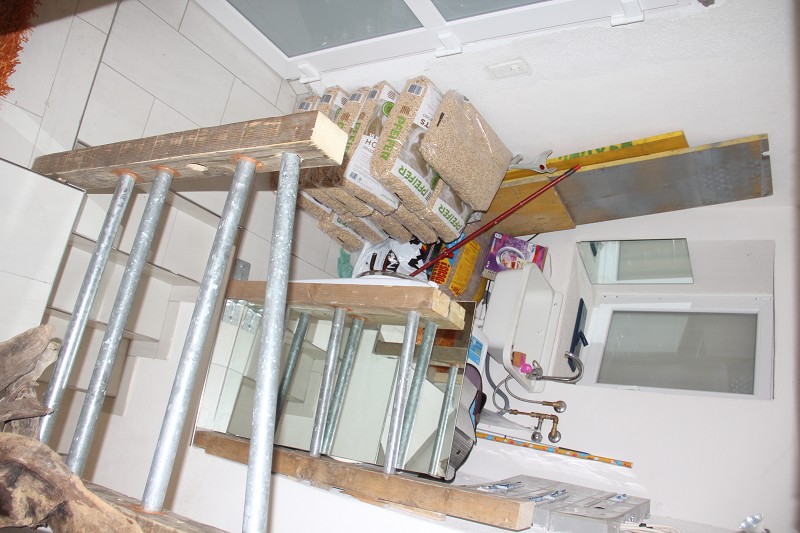 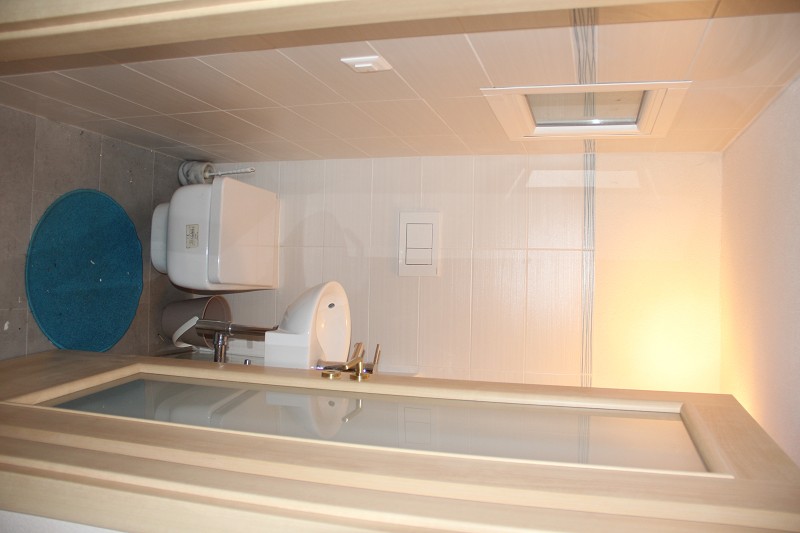 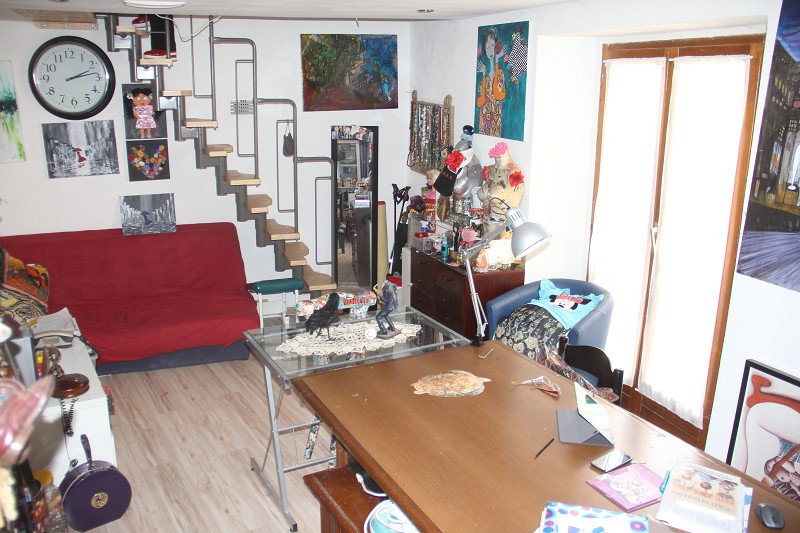 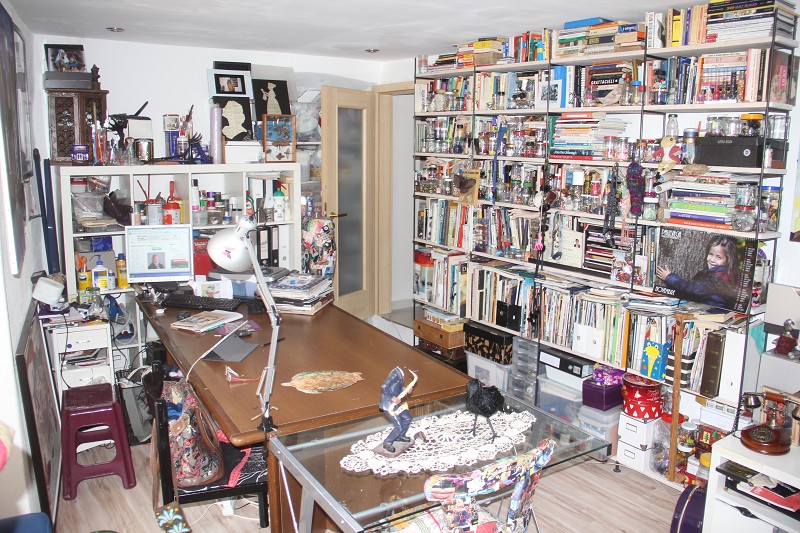 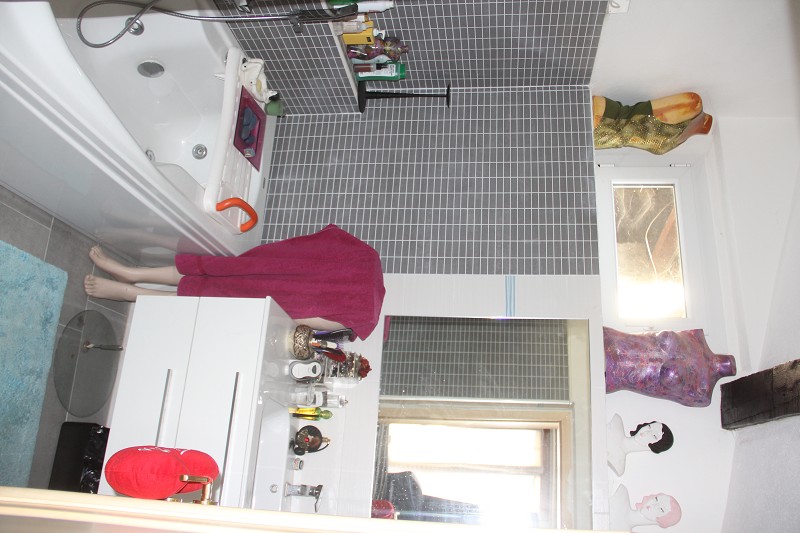 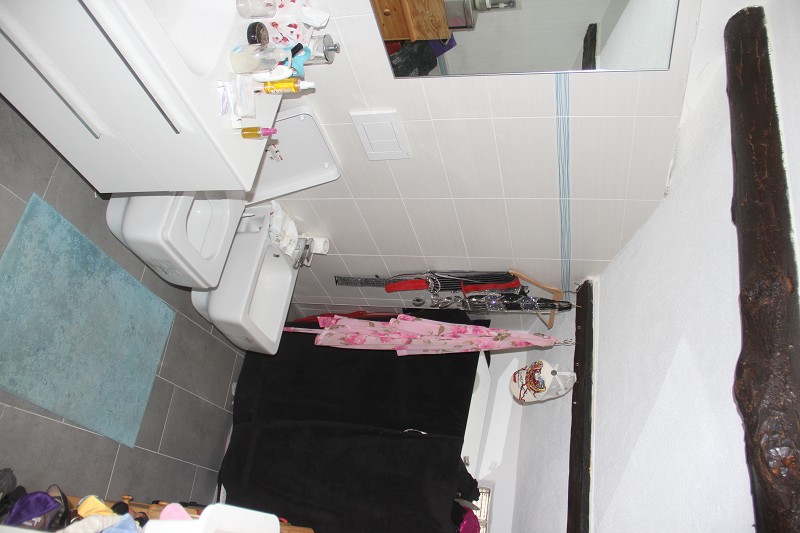       		 		             Dachzimmer Süd         camera tetto sud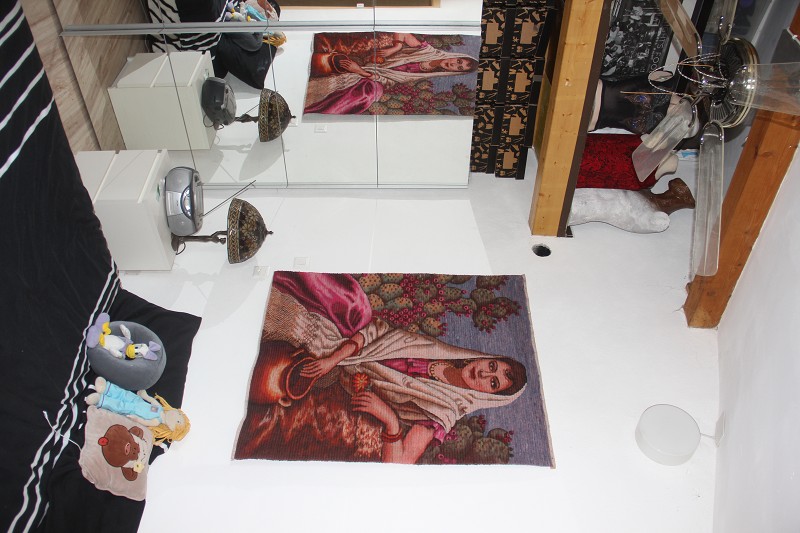 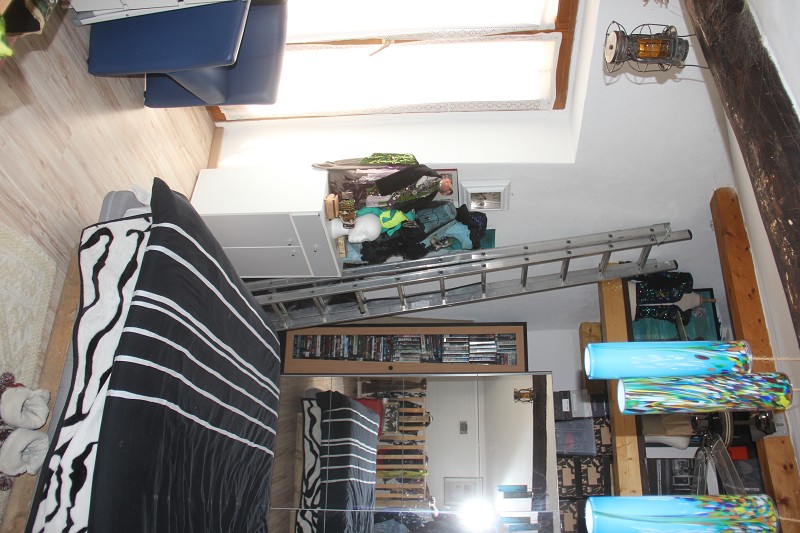 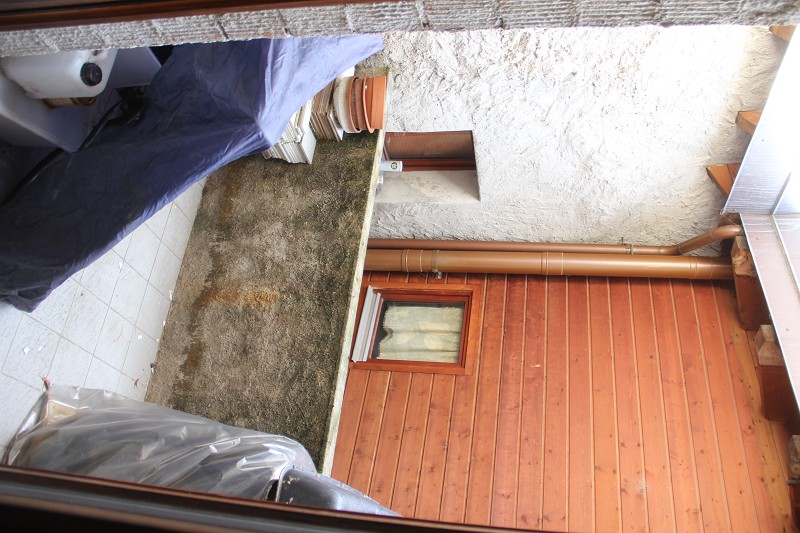 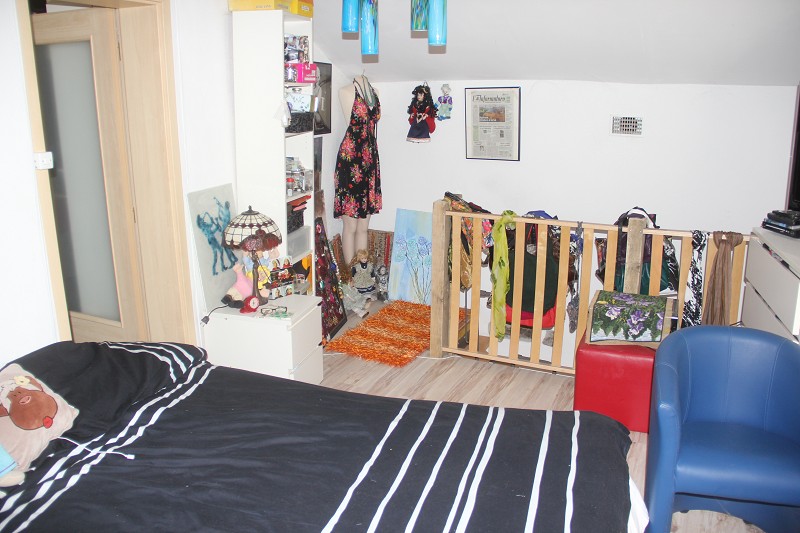           Bad, Schlafzimmer und Dachzimmer West          bagno, camera e camera tetto ovest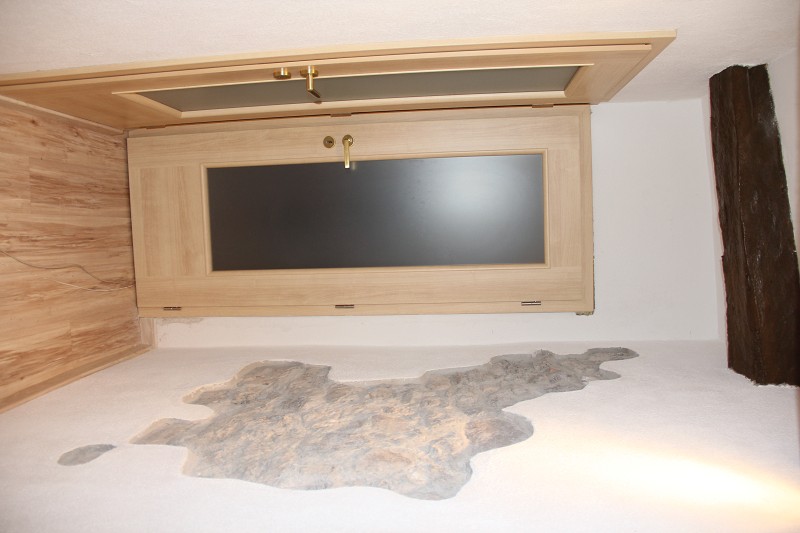 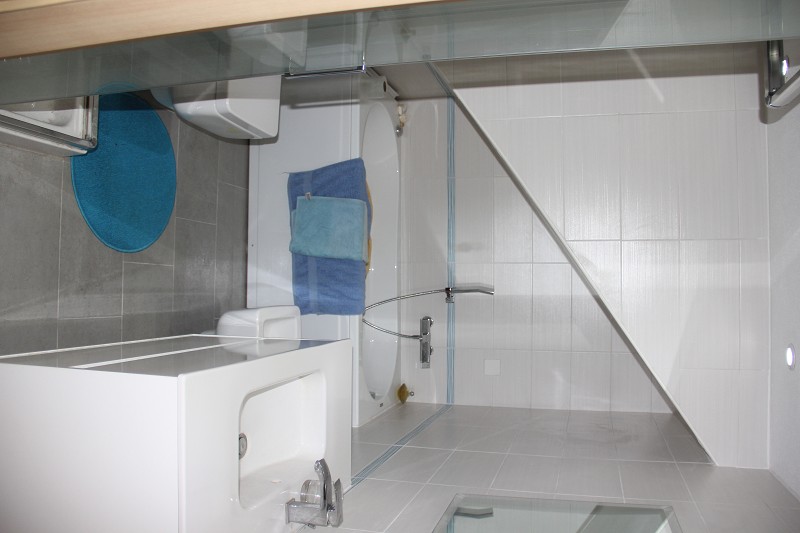 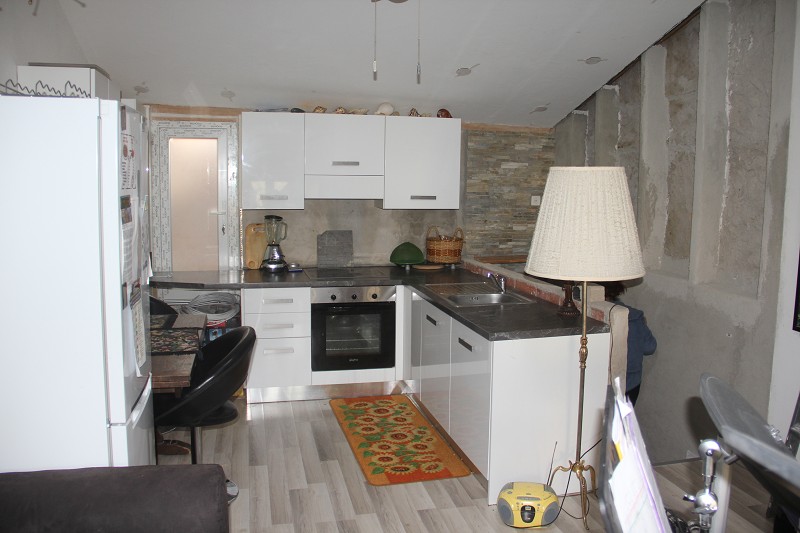 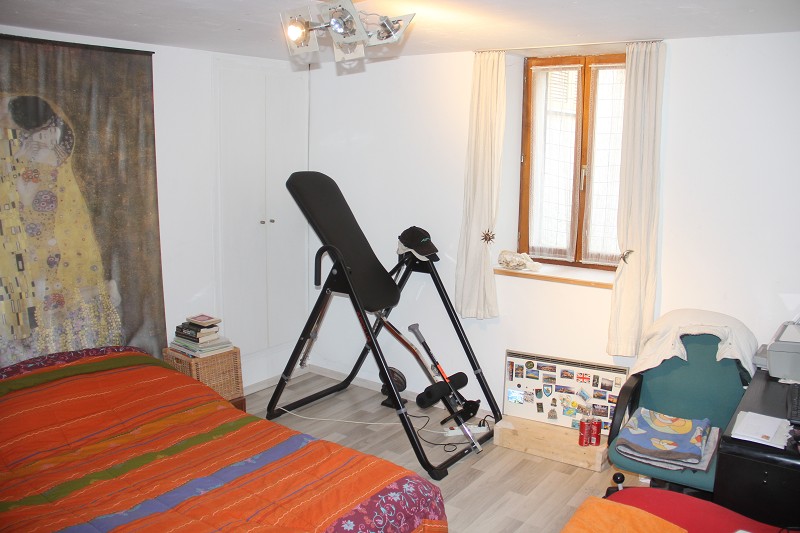 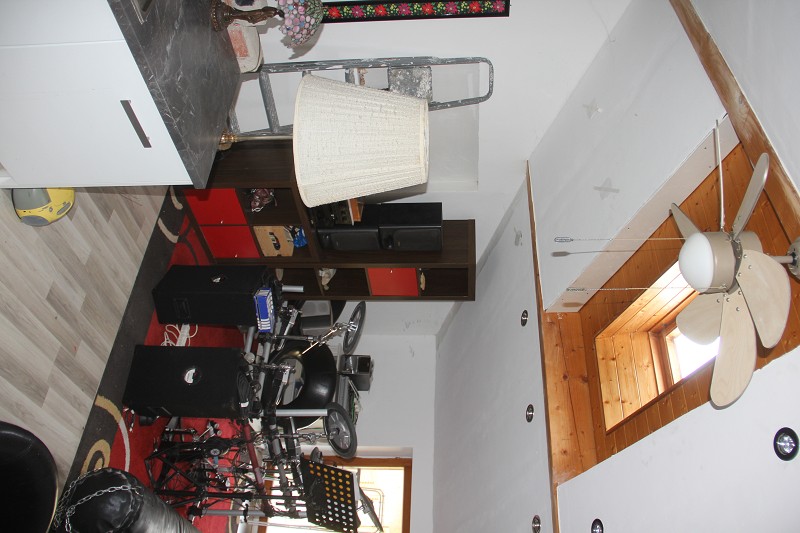 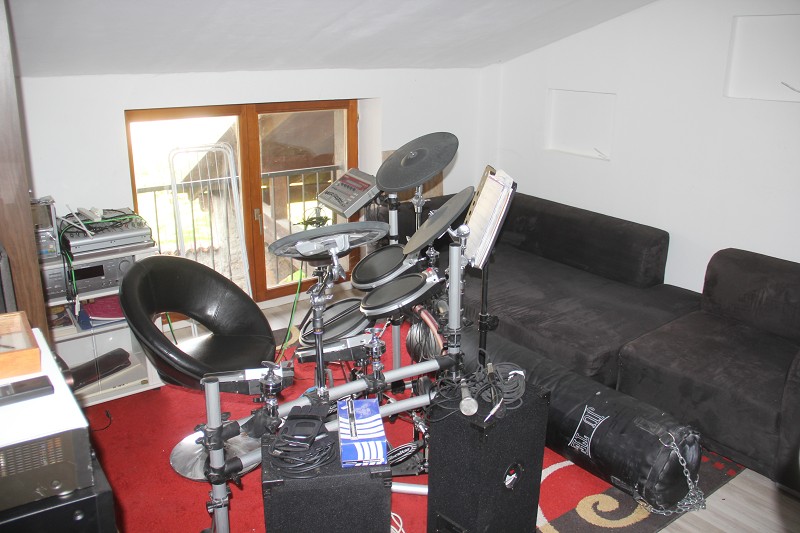 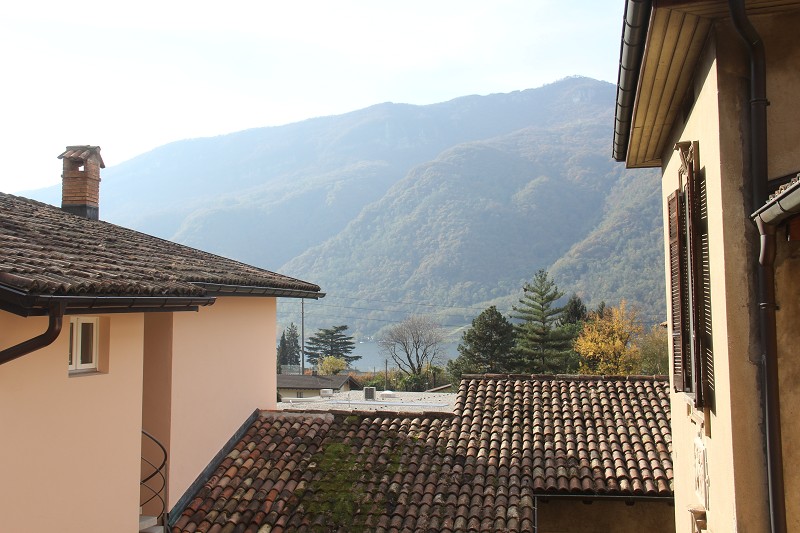 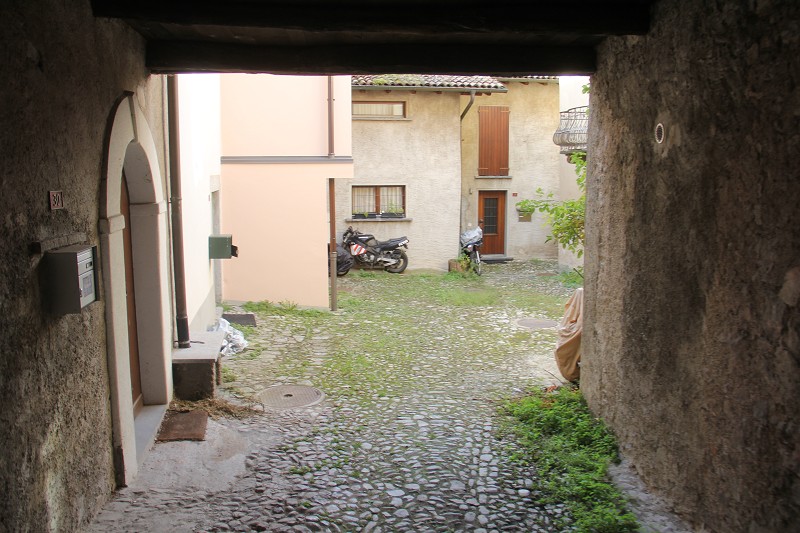   TICINO | Ascona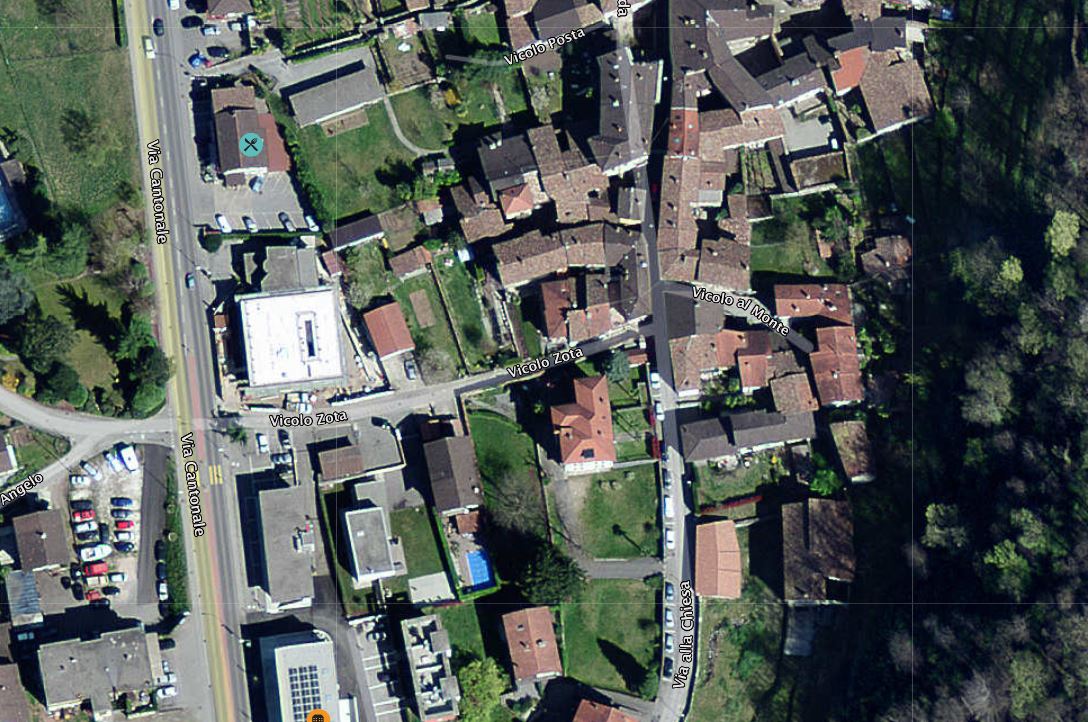 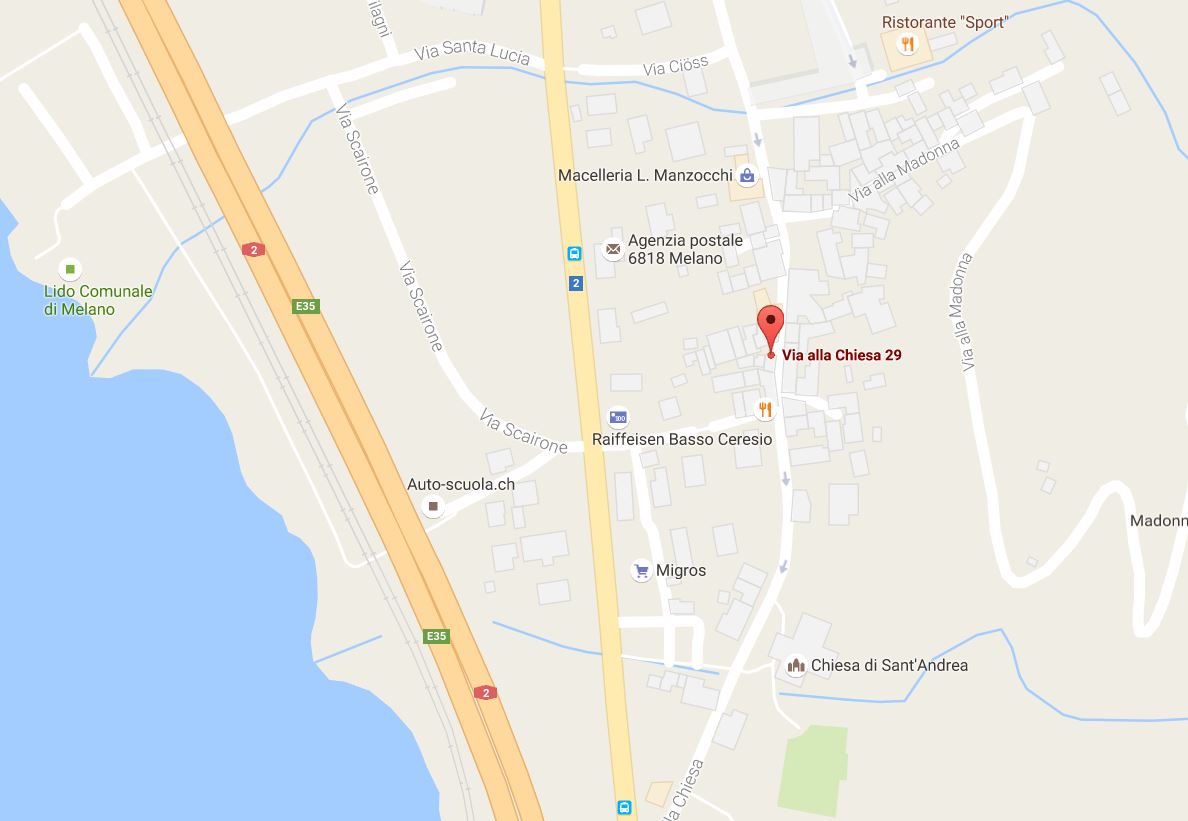   TICINO | AsconaTICINO |  Melano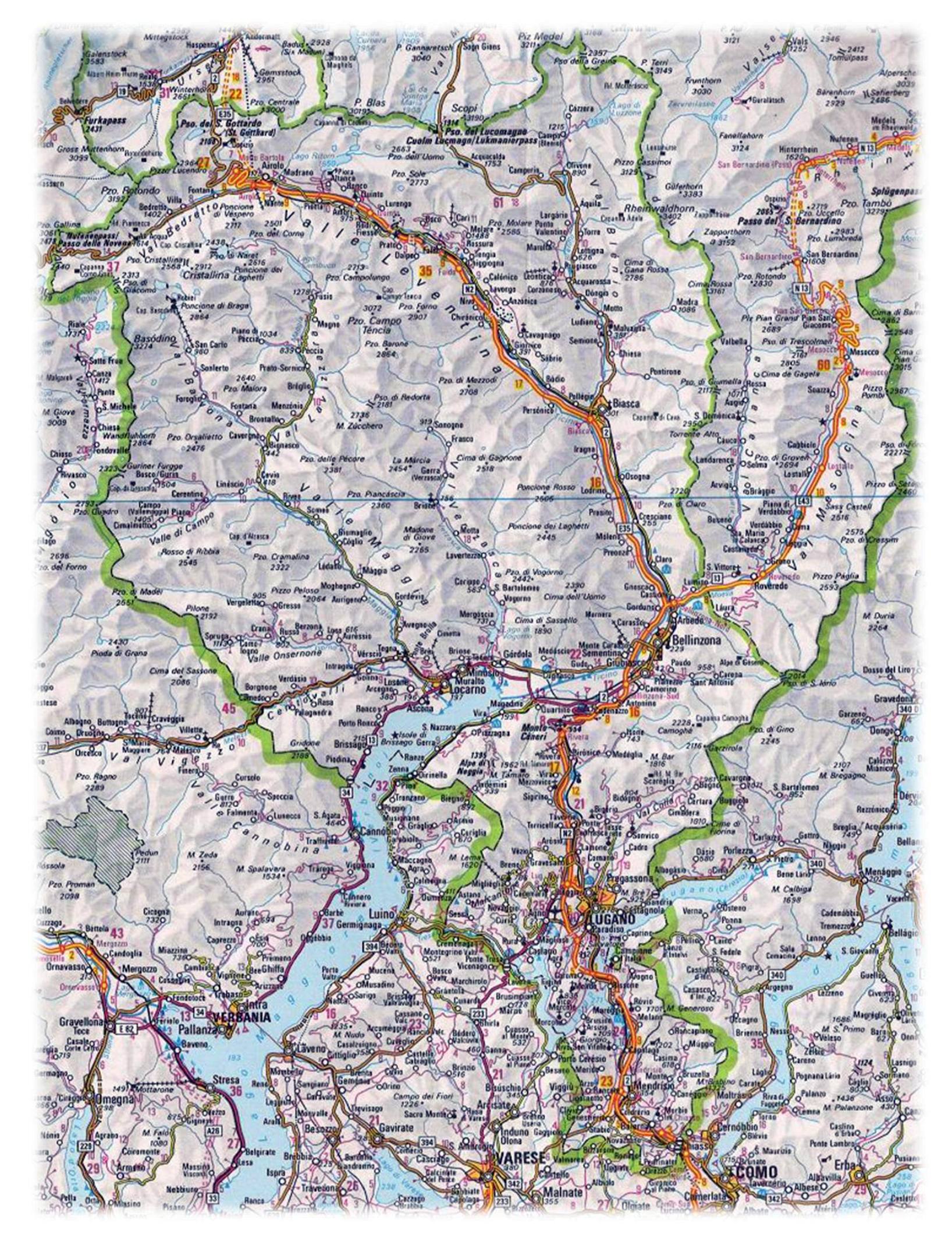 